	2014 Edgewater Farmers Market Application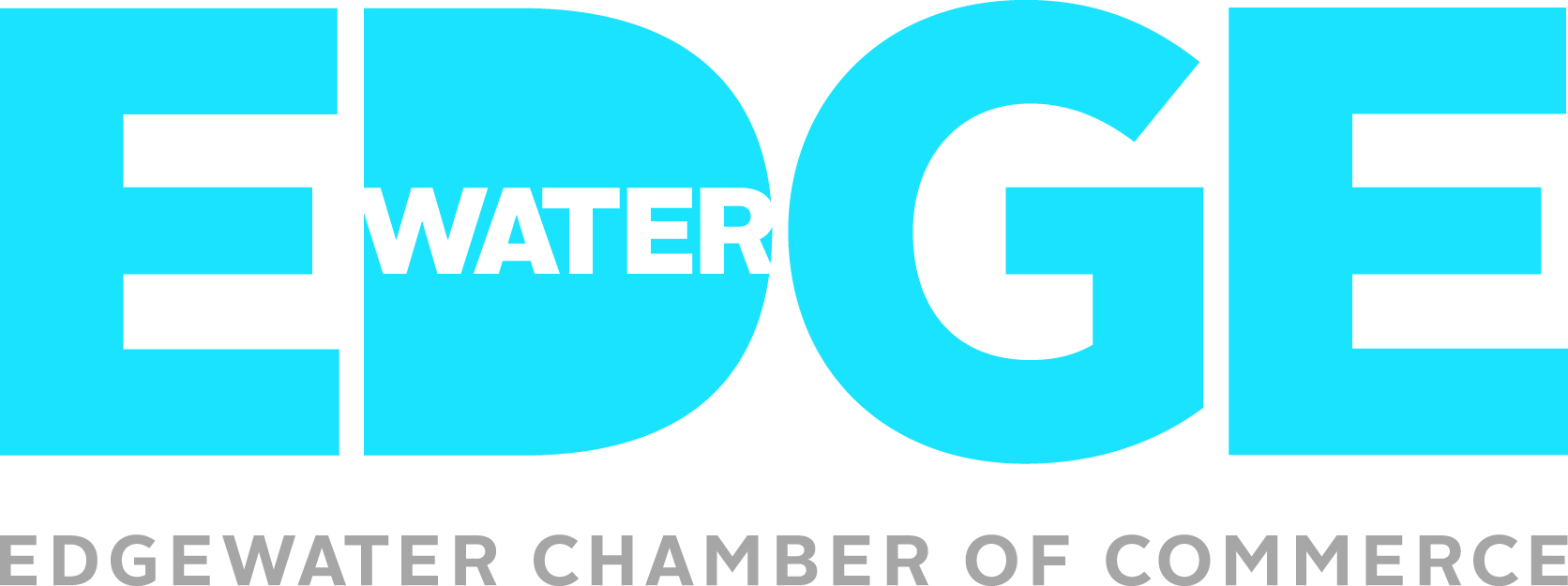 							Chamber TableThank you for your interest in the Edgewater Farmers Market 2014 season, which is scheduled to run every Saturday from June 14 through October 18. Our Farmers Market is located in the heart of our community, outside True Nature Foods (6034 N. Broadway), on Norwood Ave. from Broadway west to the alley.Chamber members are supplied with a tent, table, and one chair. Vendors must bring any other needed supplies.Application Instructions: Please answer all applicable questions as completely as possible, attaching additional pages as necessary. To be considered as a Chamber table vendor, we must receive your completed application, all supporting documents, payment by Friday, April 11, 2014. Applications may be submitted by mail or emailed to ally@edgewater.org. Contact Information Vendor Name: ________________________________________________________________Business Name: _________________________________________________________________Business Address: _______________________________________________________________City, State, Zip:  _________________________________________________________________Business Telephone: _______________________	Home Telephone: ______________________Cell Phone: _____________________________	Fax Number: __________________________E-mail address: __________________________________________________________________Website:  _______________________________________________________________________Are you a member of the Edgewater Chamber of Commerce?Yes ____ 	No ____Participation DatesPlease circle the dates that you are most interested in for the Farmers Market. Select extra dates as first selection is not guaranteed. Dates are filled on a first-come, first-served basis. (Please check availability with the Edgewater Chamber of Commerce.)Indicate in the space below your preference of the selected datesFirst Choice:  _________________________________________________________________Second Choice:  _______________________________________________________________Third Choice:  ________________________________________________________________3. InvolvementPlease give a description of what you plan on doing at the Chamber table. Example: Selling products, educational displays, product demonstrations, promotional giveaways, etc.________________________________________________________________________________________________________________________________________________________________________________________________________________________________________________________________________________________________________________________________________________________________________________________________________________________________________________________________________________________________________________________________________________________________________________PaymentChamber members: $25  x  ____ (# Saturdays) = $ _____Non-members: $35  x  ____ (# Saturdays) = $ _____Please specify payment type by checking appropriate box below. (Note: If paying by credit card, you will be charged an additional convenience fee of 3.25%) □ Check		□ Money Order□Visa 			□Mastercard	□Discover		□American ExpressCard Number: _____________________________________________________________________Expiration Date: _____________________________   CVS Code: __________________________Name as it appears on Card: _________________________________________________________ Billing Address: ____________________________________________________________________City: ____________________________________ State: _________________ Zip Code: _________ Make Check or Money Order payable to: Edgewater Chamber of CommerceJune 14June 21June 21June 28June 28July 5July 12July 19July 19July 26July 26August 2August 9August 16August 16August 23August 23August 30September 6September 13September 13September 20September 20September 27October 4October 4October 11October 11October 18October 18